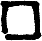                 		SACRAMENTO BRANCH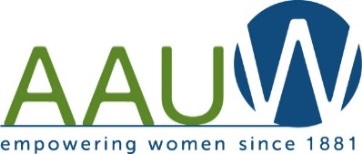                       2019-2020 MEMBERSHIP RENEWAL APPLICATION  	                         		     	      Renewal Deadline: June 1, 2019Dir.                               SACRAMENTO BRANCH                           2019 – 2020 Membership Renewal Survey                         NAME: ____________________________________________1. What suggestions do you have for any programs or interest groups you would like the branch to offer?2. Which branch committees would you like to participate in? (Please indicate below - see our website for program details.  Sacramento-ca.aauw.net)3. In what other ways would you like to become more involved in our branch? For example, please indicate if you could help in any of the following areas: Be a greeter or volunteer at branch events Provide refreshments for a branch event 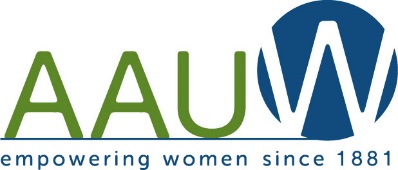 Provide financial assistance for Sac State AAUW members and recipients of branch outreach programs to attend a branch event when a cost is involved (upon a request from the branch). Serve as newsletter editor Write articles for the branch newsletter Be a proofreader for the newsletter and/or directory Be a branch photographer Work on/provide support for the branch website Work on leadership development activities for the branch Do you have an interest in serving on the Board? Do you need transportation to meetings? Are you available to provide transportation to members needing a ride to meetings?Other skills you would like to offer: _____________________________________________4. Other Suggestions / CommentsTHANK YOU FOR YOUR FEEDBACK AND PARTICIPATIONTYPEMEMBERSHIP DESCRIPTIONDUESTOTALMOBMember of Branch: Pays National ($59), State ($20) and Branch ($20) dues$99.00 $______MBLPaid Life Member: Pays State ($20) and Branch ($20) dues$40.00 $______DUALDual Member: Are you a member of another branch? If yes, you pay Branch dues only ($20)  What is your Primary Branch Name?$20.00 $______MBHLHonorary Life Member: (National and State dues are waived.) Branch dues optional ($20)  Please return this form to verify your contact information.$20.00 $______SAFStudent Affiliate: (Undergraduate student enrolled in a regionally accredited educational institution.) Pays National ($18.81), State ($10) and Branch (0) - may not vote or hold office.$28.81 $______DONATIONS* See your green copyfor descriptionsPlease refer to the enclosed green sheet (pg. 3, to be retained by you) for National Fund donations, and list them below by number, with the amount you wish to donate.                                                                                                                                                        ↓Total from area at left→$______DONATIONFebruary 2020 Branch 100th Anniversary Celebration (to help defray expenses)$______DONATIONSend an AAUW CSUS girl to Nat’l Conf. for College Women Student Ldrs.  (bottom pg 4.)$______DONATIONScholarships$______DONATIONSpeech Trek$______DONATIONTech Trek$______    DONATIONGeneral Branch Account$______DONATION:Branch Dues Assistance Fund$ ______                         Credit card users: suggested donation to cover branch costs: $3.00$______TOTAL DUE: $ ______________AAUW Funds______Public Policy______Fundraising______Scholarships______Membership______Speech Trek______Programs and Events______Tech Trek